犬山市ごみ集積場環境整備助成事業のながれ（折りたたみ式ごみ収集容器の支給の場合）※詳細については、環境課ごみ処理担当（TEL 44－0344）までお問い合わせください。様式第２（第４条関係）ごみ集積場資機材支給申請書（折りたたみ式ごみ収集容器）　　　　〇〇年　〇月　〇日　犬山市長　　　　　　　　　　　　　　　　　　 申請者町内会名　〇〇〇　　　　　　　住所　　　犬山市〇〇番地　　　氏名　　　犬山　太郎　　　　　電話番号　〇〇-〇〇〇〇　　　　ごみ集積場の美化を推進するため、犬山市ごみ集積場環境整備助成事業要綱第４条の規定により、下記のとおり資機材の支給を申請します。記※必要な箇所にチェックし、設置場所の概略図を添付してください。設置場所　　　別添のとおり様式第２（第４条関係）ごみ集積場資機材支給申請書（折りたたみ式ごみ収集容器）　　　　年　　月　　日　犬山市長　　　　　　　　　　　　　　　　　　 申請者　　町内会名　　　　　　　　　　　　　　住所　　　　　　　　　　　　　　　　氏名　　　　　　　　　　　　　　　　電話番号　　　　　　　　　　　　　ごみ集積場の美化を推進するため、犬山市ごみ集積場環境整備助成事業要綱第４条の規定により、下記のとおり資機材の支給を申請します。記※必要な箇所にチェックし、設置場所の概略図を添付してください。設置場所　　　別添のとおり　☑　折りたたみ式ごみ収集容器　大（幅：約180cm　高さ：約90㎝　奥行：約90㎝）　□　折りたたみ式ごみ収集容器　小（幅：約120cm　高さ：約90㎝　奥行：約90㎝）※市職員記入欄□　前回の支給から２年を経過している町内会□　市による、設置予定集積場の事前確認（　　年　　月　　日）　□　折りたたみ式ごみ収集容器　大（幅：約180cm　高さ：約90㎝　奥行：約90㎝）　□　折りたたみ式ごみ収集容器　小（幅：約120cm　高さ：約90㎝　奥行：約90㎝）※市職員記入欄□　前回の支給から２年を経過している町内会□　市による、設置予定集積場の事前確認（　　年　　月　　日）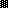 